✎ イ　ベ　ン　ト　情　報 ✐サロンミニコンサート《1725年製のストラディバリウスのバイオリン》バイオリン：黒澤誠登(東京フィルバイオリン奏者)【日時・場所】※参加費の記載のないものは無料です。≪２月≫２０日（水）11:20～ 小川２丁目児童館（大人のみの参加は不可　以下同）２５日（月）13:30～ 永田珈琲 コーヒー付き千円≪３月≫９日（土）11:20～ 小川２丁目児童館１４日（木）11:00～上水本町地域センター２１日（木）14:30～津田公民館（500円）２３日（土）13:30～永田珈琲コーヒー付き千円【問合せ】バイオリンの音を楽しむ会（黒澤）☎＆fax 042-341-3457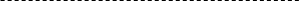 第20５回16ミリ映画をみる会チャップリンの 黄金狂時代キネマ旬報ベストテン1位　ほか数々の賞を受賞【日時】２月１６日（土）18:30～【場所】中央公民館【参加費】300円（資料代・小・中学生無料）【問合せ】☎042-342-3435　関根うたごえin元気村うたごえを通して、住民同士のふれあいが広がり、この地域に住んでよかったと思えるようになればいいなと願っています。アコーディオン伴奏付き。【日時】昼の部　第3火曜日２月１９日（火）13:30〜15:30、夜の部：最終月曜日２月２５日（月）18:30〜21:00【場所】小平元気村おがわ東第２会議室【参加費】300円【問合せ】☎090-4947-5393 村瀬まちづくり市民こだいら講演会市民の生涯学習の権利を実現するためにこれからの公共施設計画をどう考えるか小平市では、公共施設マネジメントに伴い、公民館の建て替えや施設の複合化が進められていますが、これを機に公民館の運営が民間委託されたり、使用が有料になる可能性も危惧されます。憲法や地方自治に詳しい池上洋通さんから、社会教育の意義と公民館の役割について伺います。【日時】２月１６日（土）10:00～11:45【場所】ルネこだいらレセプションホール【講師】池上洋通さん（日本社会教育学会会員、元千葉大学教育学部講師）【参加費】500円（22歳以下無料）【定員】100人（事前申込不要）※ルネこだいらは駐車場がありません。【主催】まちづくり市民こだいら【問合せ】☎080-5496-7675 島http://www.machidukuri-kodaira.org/学び舎ユネスコ第14回　教養・文化講座　わがまち再発見―わがまちの宝もの!!　小平分水路網の今を知る―【日時】２月２４日（日）14:00～16:00【場所】中央公民館視聴覚室【講師】矢崎　功氏（玉川上水再々発見の会）展示＆体験教室＆書き損じハガキ回収【日時】２月２０日（水）～２４日（日）10:00～17:00（最終日16:00）【場所】中央公民館ギャラリー【体験教室】20日（水）13:30～　太極拳教室（重松麻里子氏）21日（木）13:30～　水墨画教室（朱 海慶氏）22日（金）13:30～　鳴り物・三味線教室（常磐津八重太夫氏）三味線貸出23日（土）13:30～　書道体験教室（櫻田明道氏）24日（日）10:30～　中国体操（黒須　孝氏）以上2件【問合せ】☎042-332-7039 学び舎江戸東京ユネスコクラブ事務局http://www.unesco.or.jp/manabiya/憲法カフェ＠なかまちテラス大切な憲法の語り合いの場、どなたでもご参加下さい。【日時】２月２３（土）13:30〜16:00※次回以降　3月30日（土）、4月27日（土）【場所】なかまちテラス地下学習室１【参加費】コーヒーブレイク100円【問合せ】☎042-325-2339 坂口e-mail:yoko_sak@qa2.so-net.ne.jp第27回市民公開講座人生の最終章をどう生きますか？自分で決めたい、自分のこと【日時】２月２３日（土）14:00～15:30【場所】福祉会館5階市民ホール【講師】山崎章郎先生（在宅緩和ケア充実診療所、ケアタウン小平クリニック院長）【費用】無料　　【定員】200名どなたでもお気軽にお申込みください。申込制・先着順。定員になり次第、締め切ります。【申込】☎042-343-8260　受付時間月～金　9:00～17:00、fax042-345-7187【主催】小平市医師会【🅂共催】小平市在宅医療介護連携推進協議会【後援】小平市、小平市教育委員会、東京都多摩小平保健所、小平市歯科医師会、小平市薬剤師会、小平市社会福祉協議会こだいら市民連合　第4回学習講座７３１部隊　いまも生きている　医学と軍事と国家の危険「戦争と平和」ご一緒に観て話し考えてみませんか【日時】２月２４日（日）14:00～16:00【場所】中央公民館学習室４【費用】500円（資料代）【講師】和田千代子さん（ＡＢＣ企画委員会事務局長）【主催】こだいら市民連合【問合せ】☎090-9396-0001　軣木e-mail　kodairasimin@gmail.com知って得する依存症―わたし達の身近な依存症―【日時】３月２日（土）14:00～15:30【場所】西東京市障害者総合支援センター　フレンドリー３階多目的室（西東京市田無町4-17-14　西武新宿線田無駅北口徒歩7分）【講師】松本俊彦先生（国立研究開発法人国立精神・神経医療研究センター精神保健研究所薬物依存研究部部長）【費用】無料　定員70名（申込不要）【主催】東京都福祉保健局・医療法人社団薫風会山田病院【後援】小平市・東村山市・清瀬市・東久留米市・西東京市、及び各市医師会【問合せ】☎042-461-0005（代）fax042-461-0626（直）医療法人社団薫風会山田病院　小平ビデオクラブ第14回作品発表会【日時】３月３日（日）13：30映写開始【会場】小平市中央公民館　視聴覚室【参加費】無料	【内容】「井の頭公園池かいぼり」、小平の自然とくらし、その他【問合せ】☎042-322-0695　鷹取 email　takatori@mirror.ocn.ne.jp忘れない３．１１展【日時】３月５日（火）～１０日（日）10:00～21:00（最終日は18:00まで）【場所】中央公民館ギャラリー・ホール・視聴覚室【内容】被災地や防災に関する情報の展示・資料配布（市民団体のほか、小平市役所・警察・消防・ライフライン関係企業など）　ＤＶＤなどの上映会、チャリティーコンサート（10日）、出前防災講座、ＡＥＤ・初期消火体験（9日）【主催】わすれない３．１１展実行委員会【後援】小平市・小平市教育委員会・小平市社会福祉協議会2019年忘れない3.11関連企画原発事故を忘れない市民のつどいあれから8年、復興の現状と被災者のいま東日本大震災と福島第一原発事故からまもなく丸8年、「復興」の現状はどうなっているのでしょうか。また、放射能の懸念が残る地域への帰還がすすめられる中、福島県民はいまどんな思いでいるのでしょうか。マスメディアもあまり報道しなくなった福島県民の実情・思いを報告してもらい、質疑、発言、交流します。【日時】３月９日（土）13:30～16:30【場所】中央公民館2階視聴覚室【お話】佐藤和良さん（福島原発刑事訴訟支援団団長、いわき市議）【費用】500円（資料代）【主催】さよなら原発オール小平をめざす会、小平・福島県人会、小平・環境の会【問合せ】☎090-4947-5393 村瀬、080-1087-0768 高橋、080-5496-7675 島ユネスコ・フレンドシップコンサート2019【日時】３月９日（土）13:30～（開場13:00）【会場】ルネこだいら　中ホール【出演】ハワイアンパル＆フラ・レナ・モキハナ　　　　エディ稲田＆ミルキーウエイWithホンキートンクダンスクラブ（カントリーバンド）【入場整理券】1,000円（全席自由）          (ルネこだいらチケットカウンターで販売☎042-346-9000）【主催】小平ユネスコ協会　　【後援】小平市教育委員会【問合せ】☎090-3800-4711　西村（小平ユネスコ協会事務局）第６回朗読サロン「檸檬の会」【日時】３月１０日（日）14:00～【場所】永田珈琲店（スペースこもれび）【参加費】1,000円（飲み物込　一部を東北復興支援に寄付）【プログラム】桃戸ハル作「ある避暑地の出来事」新美南吉作　「張紅倫」内海隆一郎作「再会」角田光代作　「かぼちゃの中の金色の時間」藤沢周平作　「報復」【問合せ】☎042-385-0251 尾上小平図書館友の会第21回チャリティー古本市市民のみなさんからご寄付いただいた本を１冊30円～50円で販売します（特価本を除く）。純益は、小平市立図書館と東日本大震災被災図書館に寄付します。【日時】３月２３日（土）10:00～17:00、２４日（日）10:00～15:00【場所】中央公民館１階ギャラリー買い物袋をご持参ください。◎不要になった本を寄付してください。【日時】３月２０日（水）～２２日（金）10:00～16:00【場所】中央公民館1階ギャラリー3冊以上ご寄付くださった方には無料引換券進呈【問合せ】☎090-1707-0860　伊藤sakiitou@ebony.plala.oe.jp会員募集中５つのサークル（読書サークルこだいら、声に出して本を読む会、障がい者サービス学習会、ＹＡを楽しむ会、図書館について学ぶ会）、文学散歩、講演会など【会費】年 大人1,000円、大学・高校生500円、子ども300円。　上記問合せ先へ小平市市議会議員選挙立候補予定者の公開演説会投票率アップのための公開討論会を開催。市民と市 議会をつなぎたいとの思いから、市議会議員との懇談会も平成23年より 開催しています。【日時】３月２９日（金）19:00～21:00 【場所】中央公民館 ２階 ホール 【内容】各立候補予定者による演説会【定員】180名（入場無料） 【保育】あり(無料・要予約) 【主催】政治・知りたい、確かめ隊【問合せ】☎090-8043-2148 森野e-mail  seijishiritai@gmail.comこだいら自由遊びの会プレーパーク【日時】２月１７日（日）10:00～16:00頃まで【場所】子どもキャンプ場＆きつねっぱら公園【参加費】無料、カンパ １人100円【持ち物】飲み物、タオル、敷きもの、弁当など必要と思われるもの。　※どなたでも参加できます。出入り自由【当日の連絡先】http://kodairaplaypark.com/☎090-1771-7431 足立、070-6616-9959福本子育て広場　きらら■きらら広場（全て申込み不要、無料）２月１４日（木）10:30～12:00　だっこ　中野産婦人科医院ホール２１日（木）10:00～11;45　ベビー三小　第三小学校第2学童室２２日（金）10:00～12:00　ベビー中央　中央公民館和室２６日（火）10:00～12:00　だっこ　中野産婦人科医院ホール２６日（火）10:00～12:00　はなこ鈴木公民館和室■イベント　２月２２日（金）10:00～11:45　ベビー☆ママのふれあい体操　鈴木公民館和室【参加費】100円　　【申込】不要【持ち物】バスタオル【問合せ】NPO法人子育てサポートきらら☎042-345-8262 email　kirara_0305kodaira@yahoo.co.jpママが元気になる広場こだはぐカフェ＠鈴木公民館【日時】２月１９日（火）10:30～14:30【場所】鈴木公民館学習室２・調理実習室出入り自由。申込不要【入場料】100円（お茶とお菓子付き）ランチ：12:00～（500円20食）食券販売10:30～【お楽しみ企画】お話し会「赤ちゃんの気質に沿った子育ての方法」講師：丸谷充子さん（臨床心理士、社会福祉士、小平市子ども家庭支援センター専門相談員）時間：11:00～12:00申込不要　参加費10円（資料代）【問合せ】e-mail kodahugml@gmail.comHP　http://kodahug.comfacebook   https://www.facebook.com/kodahug※歳末たすけあい地域福祉活動募金助成事業みんなの居場所  風鈴草乳幼児から大人まで、だれもが安心してみんなと一緒にごはんを食べられる場です。だれでも参加できます。夕ご飯をたべにいらしてください。予約不要【日時】２月２２日（金）17：30～19：30【場所】みんなの居場所『風鈴草』（小平市津田町2-29-22　都営津田団地近く）【費用】こども（高校生以下）0円、おとな500円※各回50食準備。【問合せ】☎090-1771-7431 足立小平こども劇場ここりん～はじめてのおしばい～マリオネット『ペンギンのハッピーバースデー』人形劇『ぐりとぐら』ほか　Togather乳幼児世代の親子に向けて、マリオネットと人形劇を企画しました！　親子で一緒に、はじめてのおしばいを楽しんでみませんか？【日時】２月２０日(水)10：30～11：30【場所】学園西町地域センター　2階和室【参加費】親子１組500円（保険料を含む。会員無料。）【対象】0～3歳の未就園の親子(要申込） 以上の【申込・問合せ】NPO法人小平こども劇場☎＆FAX　042-347-7211e-mail　 info@kodaira-kogeki.orghttp://kodaira-kogeki.org/喫茶〈サタデーひだまり〉障がいのある方、そうでない方、家族の方、子どもさん、高齢者など、地域の方々がどなたでも楽しく集える居場所です。〈メニュー〉コーヒー、紅茶、ジュースなど、クッキー付きで１杯各100円。【日時】原則毎月第３土曜日、いずれも13:30〜16:00２月１６日、３月１６日【場所】小平元気村おがわ東２階第２会議室【主催】精神保健福祉ボランティアの会「ひだまり」【問合せ】☎080-5191-7512 熊倉ハートピアすぺーすまいらいふ＆まいわーく事業若者が社会参加するために必要なABCを学ぶ支援事業◆認知行動療法実践（中級）講座10回シリーズ第９回「本人だけの治療でなく、家族をシステムとして捉える」【日時】２月２０日（水）10:00～12:00【場所】福祉会館第3集会室【講師】国立精神神経医療研究センター心理療法士　稲森晃一氏　　◆「７つの習慣・第8の習慣」学習会10 回シリーズ第10回「家族文化をつくる」～家庭は子どもにとって最初の学校、親は最初の講師。親のリーダーシップについて一緒に学んでみませんか。【日時】３月６日（水）10:00～12:00【場所】福祉会館第3集会室上記２件とも【定員】10名　【参加費】無料【主催・申込・問合せ】NPO小平ハートピア　☎＆fax.042-401-8833　永瀬ｅmail：heartpia@wish.ocn.ne.jp熟年いきいき会伴侶を亡くした人が語り合う会～２月のテーマ～一人になって困ったこと【日時】２月１５日（金）13:30～16:00【場所】福祉会館第３集会室（3階）【参加費】200円（会員100円）　　　　　★伴侶のある方の参加はできませんみんなで話そう！「おしゃべりサロン」【日時】３月７日（木）13:30～16:00【場所】福祉会館第１集会室（3階）【参加費】200円（会員100円）上記共通事項【主催】熟年いきいき会【問合せ】☎042-341-8604 太田はじめてのパソコンサークルインターネットに接続できます。ノートパソコン、マウスと電源コード（ＡＣアダプター）をお持ち下さい。【日時】いずれも火曜日、予約は必要ありません。２月１９日9:30～11:45中央公民館　学習室4２６日9:30～11:45あすぴあ会議室３月　５日9:30～11:45中央公民館　学習室4１２日13:30～15:45あすぴあ会議室１９日9:30～11:45中央公民館　学習室4２６日9:30～11:45あすぴあ会議室●パソコンの貸し出しは行っておりません。●インターネットに接続できます。●ワード、エクセル、デジカメ、iPadなど参加者の疑問にお答えします。日時を確認して直接会場までお越しください。原則として毎月第１、第２、第３、第４火曜日に開催【参加費】１回200円【主催・問合せ】小平IT推進市民グループhttp://kodaira-it.jp/hazimete第36回地域デビュー なかまづくりパーティーシニア世代の方々がセカンドライフを地域社会で楽しく、豊かに過ごしていただくためのきっかけづくりの催しです。どなたでも参加歓迎。～【日時】２月１６日（土）13:30～16:30【会場】福祉会館小ホール（4階）【内容】第1部・・津軽三味線を楽しもう!!　 石原昇一郎と津軽三味線KawaraMon      第2部・・参加者による楽しい交歓交流会【会費】1,000円（軽食・飲物代）【問合せ】地域デビュー支援サークル「とまり木」☎090-3800-4711 西村第14回少子高齢化社会対応市民フォーラム市民が語る私のシニアライフ～これまでとこれから～【日時】２月１７日（日）13:30～16:30【場所】福祉会館第1集会室第一部　「私のシニアライフと仕事～シニア創業（起業）のすすめ～」細谷和丈氏（ふれあいアカデミー理事長、中小企業診断士）第二部　「頑張らないように頑張る～成り行き任せ、時々暴走、これからは堅実～」野中正男氏（ふれあいアカデミー理事、西都保健生協美園萩山支部長）第三部　「少子高齢化とまちづくり～世代間交流の大切さ～」細江卓朗氏（コミュニティサロン・ほっとスペースさつき副代表、みんなで作る音楽祭in小平 前実行委員長、小平市生活支援体制整備事業協議会副会長）【主催】NPO法人ふれあいアカデミー【後援】小平市、小平市社会福祉協議会、小平商工会【協賛】NPO法人小平市民活動ネットワーク、（社）小平ＦＭネットワーク、NPO法人小平シニアネットクラブ、熟年いきいき会、小平ＦＭ懇話会【申込・問合せ】☎＆fax042-322-5387 細谷e-mail　whosoya@topaz.ocn.ne.jp印刷の事は、あさやけ風の作業所　とうたす班にご相談へ●原稿入力・編集・印刷・製本、ポスター作成・印刷、年賀状作成・名刺作成●親切、ていねい、思い通りのイメージに近づけます。手書きの原稿でもＯＫ、少量でもＯＫ（１冊から、１枚から）【問合せ】社会福祉法人ときわ会あさやけ風の作業所中島町3—8　☎042-349-2366、fax 042-346-6609